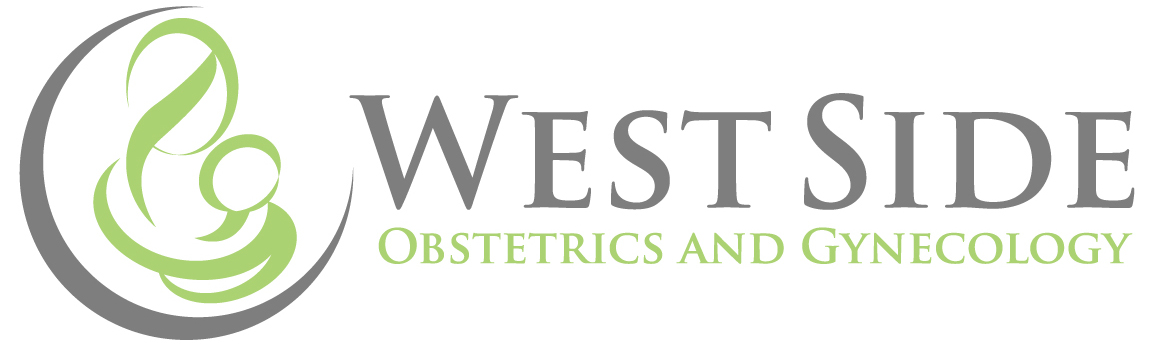 Serum Integrated Prenatal Screening (SIPS)This is a new way to screen pregnancies for the most common chromosome problems. This test looks at pieces of fetal or placental DNA in the mother’s blood. This test is available for singleton and twin pregnancies. Women who receive a “positive” (abnormal) result of NIPS will be offered genetic counselling and confirmation of this result may be through amniocentesis. Women who receive a “negative” (normal) result of NIPT, no further testing is recommended in most cases. Harmony Prenatal Test from Ariosa Diagnostics is offered in Ontario through Gamma-Dynacare labs. For more information, please see their website at: www.ariosadx.com Panorama Prenatal Test from Natera is offered in Ontario through LifeLabs. For more information, please see their website at www.panoramatest.comHow is it done? Blood draw When is it done? Anytime after 10 weeks Risk of miscarriage? No added risk of miscarriage Type of testing done Chromosomes 13, 18, 21 , Chromosomes X and Y
(Gender not available for twin pregnancies) Length of time for results 10 business days Detection rate 99% Down syndrome (Trisomy 21) , 98% Trisomy 18
80% Trisomy 13, 99% X and Y False positive rate Less than 0.1% Chance of inconclusive result 5% no result
1% inconclusive result Cost Approximately $800 May be covered by OHIP if there are abnormal findings in the pregnancy, previous abnormal pregnancy or maternal age >40 